от  «______  »  _________ 2020 г.  № ______О внесении изменений в постановление Администрации муниципального образования «Звениговский муниципальный район» от 25 сентября 2018 года № 560 «Об  утверждении  Порядка
предоставления бесплатного двухразового питания обучающимся с ограниченными возможностями здоровья в муниципальных общеобразовательных организациях, расположенных на территории муниципального образования «Звениговский  муниципальный район»         В соответствии с частью 1 статьи 2 Устава Звениговского муниципального  района  Республики Марий Эл, руководствуясь пунктами 6.1, 6.3, 6.10 Положения об Администрации Звениговского муниципального района Республики Марий Эл, Администрация Звениговского муниципального района Республики Марий Эл ПОСТАНОВЛЯЕТ:               1. Внести следующие изменения в постановление Администрации муниципального образования «Звениговский муниципальный район» от 25 сентября 2018 года № 560 «Об  утверждении  Порядка
предоставления бесплатного двухразового питания обучающимся с ограниченными возможностями здоровья в муниципальных общеобразовательных организациях, расположенных на территории муниципального образования «Звениговский  муниципальный район» (далее постановление):        1) Название  постановления изложить в следующей редакции:  «Об  утверждении  Порядка предоставления бесплатного двухразового питания обучающимся с ограниченными возможностями здоровья в муниципальных общеобразовательных организациях, расположенных на территории  Звениговского  муниципального района Республики Марий Эл».            2) пункт 1 постановления изложить в следующей редакции:          «1. Утвердить Порядок предоставления бесплатного двухразового питания обучающимся с ограниченными возможностями здоровья в муниципальных общеобразовательных организациях, расположенных на территории  Звениговского  муниципального района Республики Марий Эл.»;           3) пункт 2 постановления изложить в следующей редакции:          «2. Отделу образования администрации Звениговского муниципального района Республики Марий Эл осуществлять контроль за предоставлением     ежедневного     бесплатного      двухразового        питания обучающимся с ограниченными возможностями здоровья в соответствии с утвержденным Порядком.»;           4) наименование приложения к постановлению изложить в следующей редакции:        «Порядок предоставления бесплатного двухразового питания обучающимся с ограниченными возможностями здоровья в муниципальных общеобразовательных организациях, расположенных на территории  Звениговского  муниципального района Республики Марий Эл»;           5) по тексту приложения к постановлению слова: «муниципальное образование «Звениговский муниципальный район», «Администрация муниципального образования «Звениговский муниципальный район» заменить на слова: «Звениговский муниципальный район Республики Марий Эл»,  «Администрация Звениговского муниципального района Республики Марий Эл» в соответствующем падеже.           2. Настоящее постановление вступает в силу после его официального опубликования в газете муниципального автономного учреждения «Редакция Звениговской районной газеты «Звениговская неделя». Глава  Администрации 					                   В.Е. ГеронтьевГерасимова М.В.              Проект  внесен (кем)  отделом образования        администрацииЗвениговского муниципального района Республики Марий Эл                                                                              Результаты  согласования      Наименование отделов                                         С кем согласовано                 Результаты согласования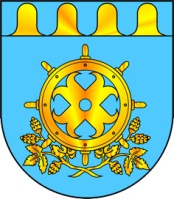 МАРИЙ ЭЛ РЕСПУБЛИКЫН ЗВЕНИГОВОМУНИЦИПАЛ РАЙОНЫН АДМИНИСТРАЦИЙЫНАДМИНИСТРАЦИЯЗВЕНИГОВСКОГО МУНИЦИПАЛЬНОГО РАЙОНАРЕСПУБЛИКИ МАРИЙ ЭЛПУНЧАЛПОСТАНОВЛЕНИЕ                                                     С П Р А В К Ао согласовании проекта постановления Администрации Звениговского муниципального района Республики Марий Эл  «О внесении изменений в постановление Администрации муниципального образования «Звениговский муниципальный район» от 25 сентября 2018 года № 560 «Об  утверждении  Порядка
предоставления бесплатного двухразового питания обучающимся с ограниченными возможностями здоровья в муниципальных общеобразовательных организациях, расположенных на территории муниципального образования «Звениговский  муниципальный район»Первый Заместитель главы  Администрации          Ермолаев С.И..Заместитель главы  Администрации          Давыдова И.К..Заместитель главы  Администрации          Савинцева Н.А.Заместитель главы  Администрации, руководитель аппаратаРуководитель финансового отдела        Федорова Н.Н.      Калининская И.А.Руководитель отдела образования       Белов Ю.В.Правовое заключение Ответственный за подготовку проекта _____________ Герасимова М.В.                                      “ __ “  ______  2020 год